決標公告資料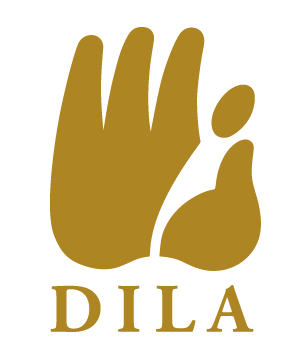 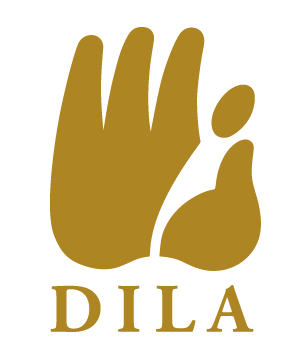 【機關名稱】法鼓學校財團法人法鼓文理學院【請購單位】秘書室秘書組【機關地址】新北市金山區法鼓路700號【採購聯絡人】涂善勇【聯絡電話】02-24980707轉5010【傳真號碼】02-24082317【標案案號】1111000025【標案名稱】110學年度「禮品」採購案【招標方式】限制性招標【決標方式】底價決標【標的分類】財務類【開標時間】111.02.15【決標時間】111.02.15【決標公告日期】111.02.21【決標金額】$310,000元【得標廠商】社團法人台灣公益聯盟